Reception Home Learning – Spring Term – w/b 18.01.21 We would to love to receive some photos showing your child’s home learning. Please send to admin@st-marys.lewisham.sch.uk if you are happy to share.We also have paper copies of plans available from the Reception desk at school, if you find these easier to work from. Week 2MondayTuesdayWednesdayThursdayFriday     PEIt’s warm up time!(https://youtu.be/MugzDjGDYjo)This is one of our favourite warm ups in Reception. 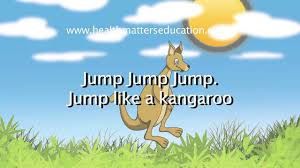    PE with Joehttps://youtu.be/N7CX0_7sLTACan you help Zara keep up with Joe? This dance workshop is based our story Goldilocks & the Three Bears. (https://youtu.be/MsY6YP2ZN-k)If you find a bit long, do half in the morning and half in the afternoon.PE with Joehttps://youtu.be/EXt2jLRlaf8This workout is a bit longer – 8 minutes – have a go! What do you notice after you have done exercise? Can you feel your heart beating?PE with Joehttps://youtu.be/E5cmJpSFZB8Let’s try another 8 minutes of exercise.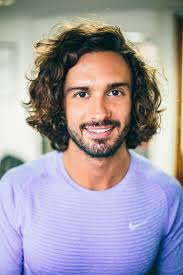 Literacy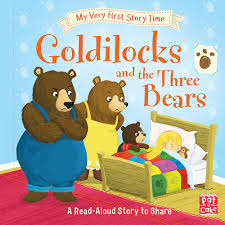 This week we are reading a different traditional tale – Goldilocks & the Three Bearshttps://youtu.be/0oUP2PFeOi8Goldilocks was quite a naughty girl. Can you remember all the naughty things she did? Listen to the story again.https://youtu.be/0oUP2PFeOi8How do you think the bears were feeling when they saw what Goldilocks had done?What do you think Goldilocks should say to the bears?Pretend you are Goldilocks and make a card for the bears to say you are sorry.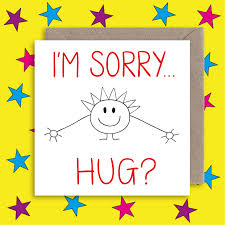 Write a message to the bears inside. Send me a photo of your card – I would love to see it!The Three Bears liked porridge for breakfast. What do you like? Have you had porridge?Draw a picture of your favourite breakfast foods and label them, using your sounds.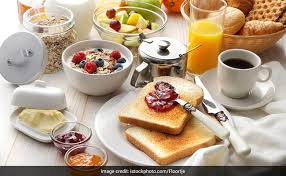 Watch this short film about bears.https://youtu.be/54CDgurNMSICan you remember how many different types of bear there are? Which one is your favourite? Can you tell me why?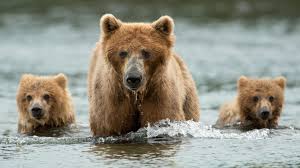 Phonics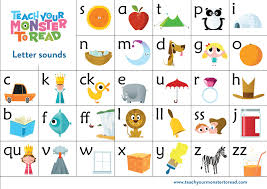 Don’t forget to use your Teach your monster to read log-in! It’s a great resource.Now watch the phonics video for e and then practice writing it on paper.https://schools.ruthmiskin.com/training/view/5bIuHTox/pURxXprcHow many words can you think of, that start with e?Watch the phonics video for r and practice writing it. Can you think of a word that starts with r?https://schools.ruthmiskin.com/training/view/QWVUfbCC/1F45UEJjNow have a go at sounding out and writing these words: redratrugripragWatch the video for u and practice writing it. You usually find this sound in the middle of words.https://schools.ruthmiskin.com/training/view/IyZsyJKj/wp6y07uTWatch the video for bhttps://schools.ruthmiskin.com/training/view/PZ3wt7Xw/CFPSYuAHCan you think of some words that start with this sound?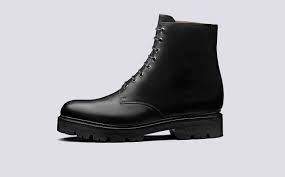 MathsAlive in 5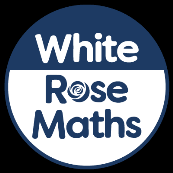 Week 2, session 4How many are hiding?https://whiterosemaths.com/homelearning/early-years/alive-in-5-week-2/Find 5 toys. Hide some under a cushion. How many can you see? Can you work out how many are under the cushion?Week 2, session 5How many are hiding?https://whiterosemaths.com/homelearning/early-years/alive-in-5-week-2/This time play a game with your parent. Get the 5 toys and hide some. Can they guess how many are hidden? Then swop, let them hide some toys. Can you work out how many are hidden?Week 3, session 1Today we are looking at heavy and light. Watch the film as it shows the balance scales.https://whiterosemaths.com/homelearning/early-years/alive-in-5-week-3/Now find some objects to weigh in your hands. Can you say which is heavier and which is lighter?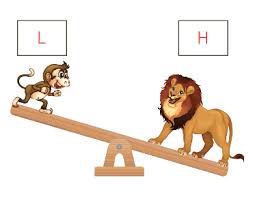 Week 3, session 2Full and emptyLet’s think about the different words we can use to describe how full a container is.https://whiterosemaths.com/homelearning/early-years/alive-in-5-week-3/With your adult, fill a class so that it is full, nearly full (and when you’ve finished drinking)empty!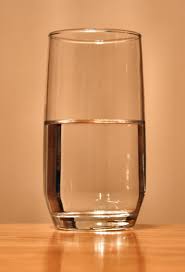 Week 3, session 3Measuring capacityLet’s talk about how much different containers hold.https://whiterosemaths.com/homelearning/early-years/alive-in-5-week-3/Find some different containers in the kitchen. Which pot would hold the most rice?Songs & games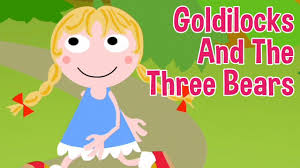 Join in with this Goldilocks song. Can you remember some of the actions?https://www.bbc.co.uk/teach/school-radio/nursery-rhymes-when-goldilocks-went-to-the-house-of-the-bears/zbkrf4jYou will need to do your best listening to guess the animal from these sounds.https://youtu.be/Qd6wZHUDCUg?list=RDCMUChf0ErPjca3wGIuaBlOrMhgHow many did you get right?This is a great counting song about 10 teddies who keep falling out of bed. Can you work out how many teddies are left each time?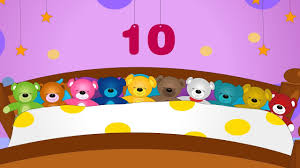 Now listen to the story based on this song.https://youtu.be/ZnhP9P7Obfc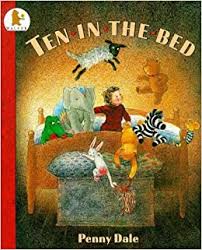 Our final bear rhyme – Teddy bear touch your toes – make sure you follow all the actionshttps://youtu.be/76wc4xdgzGk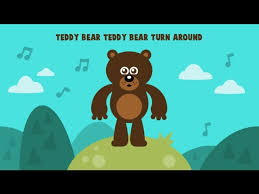 